2.  Identification de l’emprunteur3.  Biens vendus4.  Biens non vendus1039E (2006-10)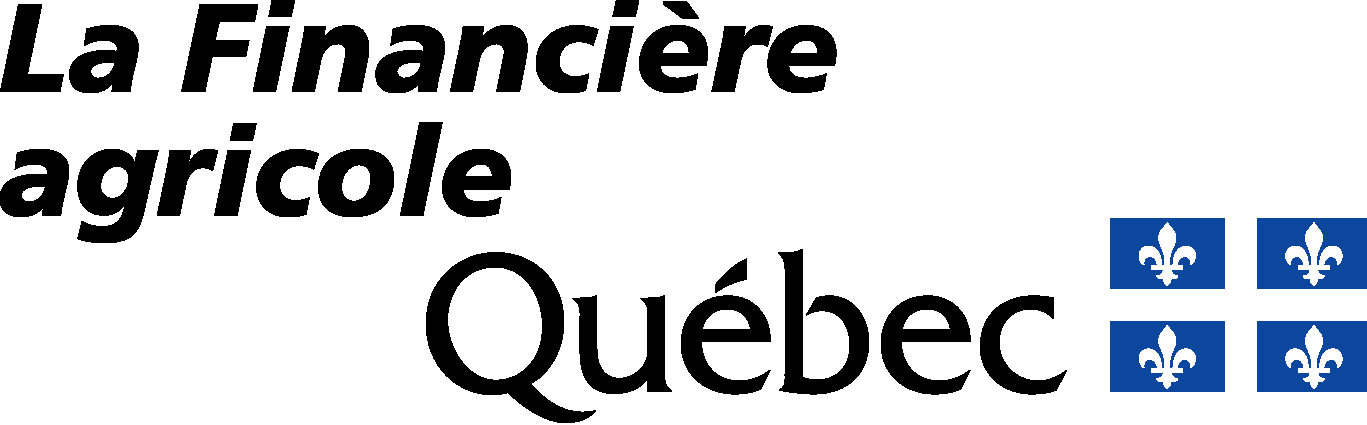 RAPPORT SUR LA RÉALISATION DES GARANTIES1. Numéro de prêt ou d’ouverture de crédit1. Numéro de prêt ou d’ouverture de créditNo permanent (FADQ)No d’identification (prêteur)No prêt (FADQ)Nom ou raison socialeDate deventeMode de réalisation et commentairesPrix de ventetotalFraisMontant netappliqué en réduction du prêtBiens indiqués sur l’acte de prêt ou la cessionNon vendus pour la raison suivante